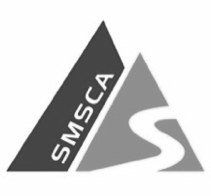 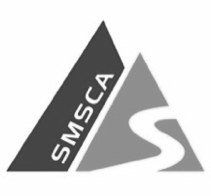 第5回定例会の協議テーマ「来年度事業に関する意見･要望」について、協議の参考とさせていただきますので、お手数ではございますが、アンケートにご協力をお願い致します。問１　ふだん山登りはどんな人としていますか？１．単独で　２．山岳会で　３．SNSの山のグループで　４．ジムの仲間と　５．知人友人と　６．会社の人と７．家族・夫婦で　８．その他　具体的に（問２　どんな山登りをしていますか？（複数回答可）１．日帰りハイキング　２．小屋泊まり縦走　３．登攀的なバリエーション　４．バリエーション縦走５．沢登り　６．雪山縦走　7．山岳スキー　８．アイスクライミング　９．アルパインクライミング　10．パックラフトなどを使ったミックス登山　11．その他　具体的に（問３　今後、どんな山登りがしたいと考えていらっしゃいますか？（複数回答可）　1．日帰りのハイキング　2．百名山を登りたい　３．ロングトレイルを歩きたい　４．温泉と山などテーマのある登山がしたい　5．藪山や岩尾根などの辺境を歩きたい　６．沢登り　７．クラシックルートなど岩登り８．山岳スキー　9．アイスクライミング　10．アルパインクライミング　11．パックラフトなどを使ったミックス登山　12. その他 具体的に（問４　今年度のSMSCA事業に参加されましたか？1.　参加した　　　　　2．申込みをしたが、コロナ感染状況により中止になった　　　　3．参加しなかった　　4．その他　具体的に（問５　どの事業に参加しましたか？　あるいは興味を持ちましたか？（複数回答可）1「SMSCA news」（広報）　2「SMSCAカレンダー」（広報）　３「SMSCAのホームページ」（広報）　4「指導員総会･研修会」（指導･医科）　５「登攀技術講習会」(指導･遭対)　６「積雪期登山講習会｣（指導･遭対）　７「雪山緊急避難講習会」（指導･遭対）　８「JMSCA指導員養成講習会」（指導）　９「レスキュー研究会」（遭対）　10「読図･アクシデント講習･研修会」（遭対）　11「冬山遭難防止講習会」（遭対）　12「クリーン登山」(自然)　13「自然観察会」(自然)　14「自然保護指導員研修会」(自然)　15「富士登山高度順化体験会」(海外)　16「高所登山の世界　講演会」（海外･医科）　17「御坂山塊/三ツ峠山 無雪期AC レベルアップ研究会」(海外)　18「八ヶ岳/広河原沢 積雪期AC レベルアップ研究会」(海外)　19「雲取山荘ボッカまつりトライアル」（海外）　20「ロープワーク机上講習会」（個人）　21「ロープワーク実技講習会」（個人）　22「沢登り机上講習会」（個人）　23「沢登り実技講習会」（個人）　24「読図机上講習会」（個人）　25「秩父/白石山 読図ルートファインディング講習会」（個人）　26「初級雪山机上講習会」(個人)　27「玉原/鹿俣山〜獅子ヶ鼻 初級雪山縦走講習会」(個人)　28「第13回コバトンボルダリングカップ2020」（競技）　29「第21回リードKAZOクライミングカップ」　30「第75回国体関東ブロック/神奈川大会」（競技）　31「第33回県民総合ｽﾎﾟｰﾂ大会・コバトンリードクライミングカップ」（競技）　32「関東小中学生スポーツクライミング選手権大会予選会」（競技）　33「関東小中学生スポーツクライミング選手権大会」（競技）　34「第１１回全国高等学校選抜クライミング選手権大会予選会」（競技）　35「第１１回全国高等学校選抜クライミング選手権大会」（競技）　36「第1回Fun Trails Roundみなの50K/25K」（トレラン）　37「第６回Fun Trails Round秩父＆奥武蔵100K/25K」（トレラン）　38「JMSCA山岳共済説明会」　39「スノーシューイングの技術は誤解されている」講演会＆技術講習会（理事会）40「溝手先生講演会－登山と法的責任」（理事会）　41「打田鍈一氏講演会－マイナー低山歩きの魅力」（理事会）　42その他　具体的に（　　問６　なぜこの事業に参加した（興味をもった）のでしょうか？1．新しい技術・情報を知りたかったから　2．SMSCAの推奨する技術・情報を知りたかったから　3．競技会に参加してみたかったから　4．スタッフの経験をしてみたかったから　5．所属山岳会ではカバーしていない技術・情報だったから　6．その他　具体的に（問７　参加した事業の内容はどうでしたか？１ 充実していた　　2 少し物足りなかった　　3 少し難しかった　　4 その他　具体的に（問８　今後、登山技術の講習会や、登山文化に関する講演会などを開催するとしたら、どんなプログラムに興味がありますか？（複数回答可）◎講習会1. 読図の講習会（初級、中級）　2. 初級ハイキング講習会（歩き方や装備について）　3．沢登り講習会（初級、中級）４．初級テント泊講習会　５．初級クライミング講習会　６．登山のロープワーク講習会　７．初級雪山講習会　８．野営のための講習会（焚火、装備、食事）９．山登りのための身体づくり講習会（膝痛、腰痛対策）　10．観天望気など山の気象に関する講習会 　11．スポーツクライミング講習会　12．トレイルラン講習会　13．スノーシュー講習会　14．山岳スキー講習会　15．パックラフト、カヤックなど新しい技術の講習会　16．その他　具体的に（◎講演会　１．有名登山家の講演会　２．動植物など山の生物に関する講演会や観察会　３．山岳信仰やマタギなど山の民俗学に関する講演会　４．山や森など自然保護に関する講演会　５．その他　具体的に（問９　これらの新しい講習会に、外部講師を招くなど講習会費用がある程度かかってもかまわないと思いますか？1．構わないと思う　2．一般ガイド等講習会より安ければよい　3．SMSCA内部でやれる程度でよい　4．その他　具体的に（問10　埼玉県山岳･スポーツクライミング協会に期待する活動などありましたら、ご記入ください。１．登山学校の開催　２．登山文化祭（各山岳会の展示や登山情報案内）　３．登山装備のアウトレット４．交流登山　　５．登山道（ルート）整備　６．その他（問11　その他、ご意見、ご要望、質問などご自由にお書きください◆ 埼玉県･スポーツクライミング協会の講習会や行事案内などお送りします。差し支えなければご記入ください。お名前	：所属	：メールアドレス：　※提出方法※　　下記のどれかでお願いします。１　別途「回答シート(エクセル)」に入力して、メール添付２　この「質問票」に直接○や文字で回答し、メール添付３　この「質問票」又は「回答シート」を印刷し、回答した用紙をPDFまたは画像にして、メール添付４　この「質問票」又は「回答シート」を印刷し、回答した用紙を郵送又はFAX送信。　ご面倒ですが、3月５日までにお願いいたします。　Mail：bunta@ps.ksky.ne.jp　FAX：0276-52-1276　郵送：〒370-0421群馬県太田市粕川町甲522　（一社）埼玉県山岳・スポーツクライミング協会事務局　加藤富之